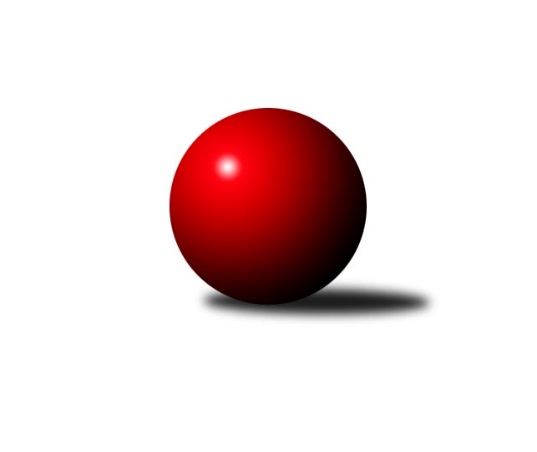 Č.9Ročník 2023/2024	24.11.2023Nejlepšího výkonu v tomto kole: 2722 dosáhlo družstvo: KK Hilton Sez. Ústí BJihočeský KP1 2023/2024Výsledky 9. kolaSouhrnný přehled výsledků:Kuželky Borovany A	- TJ Kunžak A	5:3	2422:2409	7.0:5.0	24.11.TJ Spartak Soběslav A	- TJ Loko Č. Budějovice B	7:1	2378:2206	11.0:1.0	24.11.TJ Sokol Písek A	- TJ Nová Ves u Č. B. A 	5:3	2378:2373	7.0:5.0	24.11.KK Hilton Sez. Ústí B	- TJ Dynamo Č. Budějovice A	7:1	2722:2507	9.0:3.0	24.11.TJ Sokol Chotoviny B	- TJ Centropen Dačice D	5:3	2569:2553	6.0:6.0	24.11.TJ Sokol Nové Hrady A	- TJ Centropen Dačice E	5:3	2691:2675	6.5:5.5	24.11.TJ Centropen Dačice D	- TJ Sokol Písek A	5:3	2735:2624	7.0:5.0	17.11.TJ Centropen Dačice E	- TJ Sokol Chotoviny B	5:3	2777:2660	7.0:5.0	17.11.TJ Nová Ves u Č. B. A 	- TJ Sokol Chotoviny B	6:2	2563:2423	7.5:4.5	21.11.Tabulka družstev:	1.	TJ Loko Č. Budějovice B	9	7	0	2	45.0 : 27.0 	54.5 : 53.5 	 2477	14	2.	TJ Sokol Nové Hrady A	9	7	0	2	44.0 : 28.0 	58.5 : 49.5 	 2664	14	3.	TJ Sokol Chotoviny B	10	6	0	4	45.0 : 35.0 	61.5 : 58.5 	 2561	12	4.	TJ Centropen Dačice E	9	5	0	4	41.5 : 30.5 	56.0 : 52.0 	 2599	10	5.	TJ Kunžak A	9	5	0	4	39.5 : 32.5 	56.5 : 51.5 	 2495	10	6.	TJ Spartak Soběslav A	9	4	1	4	39.0 : 33.0 	64.5 : 43.5 	 2439	9	7.	TJ Nová Ves u Č. B. A	10	4	1	5	38.0 : 42.0 	55.5 : 64.5 	 2539	9	8.	Kuželky Borovany A	9	4	0	5	36.0 : 36.0 	55.0 : 53.0 	 2498	8	9.	KK Hilton Sez. Ústí B	9	4	0	5	35.0 : 37.0 	56.5 : 51.5 	 2560	8	10.	TJ Dynamo Č. Budějovice A	9	2	2	5	28.0 : 44.0 	48.5 : 59.5 	 2457	6	11.	TJ Centropen Dačice D	9	3	0	6	27.0 : 45.0 	49.0 : 59.0 	 2497	6	12.	TJ Sokol Písek A	9	2	0	7	22.0 : 50.0 	44.0 : 64.0 	 2423	4Podrobné výsledky kola:	 Kuželky Borovany A	2422	5:3	2409	TJ Kunžak A	Vojtěch Frdlík	 	 187 	 196 		383 	 0:2 	 388 	 	188 	 200		Radek Hrůza	Jiří Janoch	 	 187 	 152 		339 	 0:2 	 420 	 	233 	 187		Michal Horák	Martin Soukup	 	 208 	 230 		438 	 2:0 	 421 	 	205 	 216		Jiří Brát	Kateřina Dvořáková	 	 206 	 207 		413 	 2:0 	 361 	 	169 	 192		Pavel Jirků	Václav Ondok	 	 206 	 184 		390 	 1:1 	 408 	 	200 	 208		Dana Kopečná	Karel Jirkal	 	 227 	 232 		459 	 2:0 	 411 	 	198 	 213		Lukáš Brtníkrozhodčí: Jiří MalovanýNejlepší výkon utkání: 459 - Karel Jirkal	 TJ Spartak Soběslav A	2378	7:1	2206	TJ Loko Č. Budějovice B	Alena Dudová	 	 187 	 196 		383 	 2:0 	 380 	 	186 	 194		Zdeňka Štruplová	Luboš Přibyl	 	 192 	 186 		378 	 2:0 	 361 	 	191 	 170		Miroslava Vondrušová	Jaroslav Chalaš	 	 180 	 204 		384 	 1:1 	 393 	 	193 	 200		Jiří Douda	Vlastimil Šlajs	 	 200 	 220 		420 	 2:0 	 386 	 	191 	 195		Veronika Kulová	Jindřich Kopic	 	 197 	 201 		398 	 2:0 	 349 	 	181 	 168		Pavel Černý	Jan Štefan	 	 196 	 219 		415 	 2:0 	 337 	 	161 	 176		Bedřich Vondrušrozhodčí: Alena DudováNejlepší výkon utkání: 420 - Vlastimil Šlajs	 TJ Sokol Písek A	2378	5:3	2373	TJ Nová Ves u Č. B. A 	Alexandra Králová	 	 197 	 189 		386 	 1:1 	 396 	 	195 	 201		Jan Tesař	Tomáš Brückler	 	 207 	 217 		424 	 2:0 	 380 	 	197 	 183		Saša Sklenář	Petr Zítek	 	 189 	 173 		362 	 0:2 	 404 	 	202 	 202		Pavol Jesenič	Jan Vaňata	 	 186 	 233 		419 	 1:1 	 410 	 	212 	 198		Ilona Hanáková	Petr Kolařík	 	 170 	 200 		370 	 1:1 	 380 	 	192 	 188		Libor Doubek	Jitka Korecká	 	 207 	 210 		417 	 2:0 	 403 	 	196 	 207		Dobroslava Procházkovározhodčí: Petr KolaříkNejlepší výkon utkání: 424 - Tomáš Brückler	 KK Hilton Sez. Ústí B	2722	7:1	2507	TJ Dynamo Č. Budějovice A	Michal Hajný	 	 217 	 257 		474 	 2:0 	 425 	 	216 	 209		Patrik Postl	Petra Hodoušková	 	 206 	 255 		461 	 2:0 	 369 	 	184 	 185		Jiří Květoň	Jiří Mára	 	 204 	 202 		406 	 0:2 	 437 	 	229 	 208		Miroslav Kraus	Jana Dvořáková	 	 218 	 245 		463 	 2:0 	 424 	 	216 	 208		Lukáš Chmel	Simona Černušková	 	 228 	 215 		443 	 1:1 	 432 	 	210 	 222		Vít Ondřich	Pavel Blažek	 	 236 	 239 		475 	 2:0 	 420 	 	218 	 202		Vít Šebestíkrozhodčí: Miloš MikuláštíkNejlepší výkon utkání: 475 - Pavel Blažek	 TJ Sokol Chotoviny B	2569	5:3	2553	TJ Centropen Dačice D	Martina Křemenová	 	 223 	 237 		460 	 1:1 	 429 	 	233 	 196		Karel Fabeš	Petr Křemen	 	 175 	 197 		372 	 0:2 	 435 	 	232 	 203		David Mihal	Lenka Křemenová	 	 221 	 242 		463 	 2:0 	 376 	 	193 	 183		Vítězslav Stuchlík	Miloš Filip	 	 202 	 197 		399 	 1:1 	 433 	 	201 	 232		Aleš Láník	David Bartoň	 	 218 	 226 		444 	 1:1 	 428 	 	201 	 227		Martin Kubeš	Lenka Křemenová	 	 205 	 226 		431 	 1:1 	 452 	 	244 	 208		Miroslav Jedličkarozhodčí: David BartoňNejlepší výkon utkání: 463 - Lenka Křemenová	 TJ Sokol Nové Hrady A	2691	5:3	2675	TJ Centropen Dačice E	Jiří Jelínek	 	 225 	 235 		460 	 1.5:0.5 	 458 	 	223 	 235		Jakub Hron	Stanislava Hladká	 	 243 	 239 		482 	 2:0 	 382 	 	180 	 202		Jiří Malínek *1	Milan Bedri	 	 227 	 234 		461 	 2:0 	 442 	 	225 	 217		Miroslav Kolář	Tomáš Balko	 	 228 	 218 		446 	 1:1 	 465 	 	209 	 256		Daniel Kovář	Jiří Konárek	 	 192 	 210 		402 	 0:2 	 474 	 	245 	 229		Miloš Křížek	Michal Kanděra	 	 212 	 228 		440 	 0:2 	 454 	 	222 	 232		Stanislav Dvořákrozhodčí: Stanislav Sladkýstřídání: *1 od 31. hodu Lukáš PřikrylNejlepší výkon utkání: 482 - Stanislava Hladká	 TJ Centropen Dačice D	2735	5:3	2624	TJ Sokol Písek A	Karel Fabeš	 	 204 	 229 		433 	 1:1 	 459 	 	242 	 217		Petr Kolařík	Matyáš Doležal	 	 247 	 203 		450 	 1:1 	 482 	 	216 	 266		Jitka Korecká	Vítězslav Stuchlík	 	 224 	 248 		472 	 2:0 	 363 	 	175 	 188		Petr Zítek	Miroslav Jedlička	 	 231 	 223 		454 	 2:0 	 413 	 	211 	 202		Drahomíra Nedomová	Jan Kubeš	 	 225 	 235 		460 	 0:2 	 468 	 	226 	 242		Iva Švejcarová	Aleš Láník	 	 238 	 228 		466 	 1:1 	 439 	 	205 	 234		Alexandra Královározhodčí: Tomáš PospíchalNejlepší výkon utkání: 482 - Jitka Korecká	 TJ Centropen Dačice E	2777	5:3	2660	TJ Sokol Chotoviny B	Lukáš Přikryl	 	 217 	 219 		436 	 0:2 	 505 	 	252 	 253		Martina Křemenová	Daniel Kovář	 	 250 	 208 		458 	 1:1 	 430 	 	211 	 219		Petr Křemen	Miroslav Kolář	 	 234 	 288 		522 	 2:0 	 399 	 	201 	 198		Miloš Filip *1	Jiří Malínek	 	 235 	 201 		436 	 1:1 	 437 	 	209 	 228		Lenka Křemenová	Miloš Křížek	 	 243 	 219 		462 	 1:1 	 481 	 	221 	 260		David Bartoň	Stanislav Dvořák	 	 228 	 235 		463 	 2:0 	 408 	 	195 	 213		Lenka Křemenovározhodčí: Tomáš Pospíchalstřídání: *1 od 63. hodu František OrelNejlepší výkon utkání: 522 - Miroslav Kolář	 TJ Nová Ves u Č. B. A 	2563	6:2	2423	TJ Sokol Chotoviny B	Saša Sklenář	 	 204 	 200 		404 	 1:1 	 394 	 	193 	 201		Martina Křemenová	Jan Tesař	 	 213 	 211 		424 	 2:0 	 382 	 	192 	 190		Kateřina Křemenová	Pavol Jesenič	 	 195 	 215 		410 	 0.5:1.5 	 415 	 	195 	 220		Lenka Křemenová	Jiří Pokorný	 	 215 	 233 		448 	 1:1 	 439 	 	217 	 222		Lenka Křemenová	Libor Doubek	 	 217 	 187 		404 	 1:1 	 421 	 	199 	 222		David Bartoň	Ilona Hanáková	 	 235 	 238 		473 	 2:0 	 372 	 	189 	 183		František Orelrozhodčí: Dobroslava ProcházkováNejlepší výkon utkání: 473 - Ilona HanákováPořadí jednotlivců:	jméno hráče	družstvo	celkem	plné	dorážka	chyby	poměr kuž.	Maximum	1.	Václav Klojda  ml.	TJ Loko Č. Budějovice B	487.00	326.5	160.5	2.5	2/3	(495)	2.	Jiří Jelínek 	TJ Sokol Nové Hrady A	465.35	323.9	141.5	6.7	4/4	(518)	3.	Milada Šafránková 	TJ Loko Č. Budějovice B	454.21	305.4	148.9	2.7	2/3	(464)	4.	Miroslav Kolář 	TJ Centropen Dačice E	453.67	303.7	150.0	4.1	6/6	(522)	5.	Daniel Kovář 	TJ Centropen Dačice E	448.30	298.6	149.7	2.9	5/6	(465)	6.	Stanislava Hladká 	TJ Sokol Nové Hrady A	446.22	300.2	146.1	4.1	3/4	(482)	7.	David Bartoň 	TJ Sokol Chotoviny B	444.58	296.6	148.0	4.8	8/8	(481)	8.	Miloš Křížek 	TJ Centropen Dačice E	444.15	301.7	142.5	5.0	5/6	(482)	9.	Jiří Konárek 	TJ Sokol Nové Hrady A	443.54	313.8	129.7	8.0	4/4	(481)	10.	Karel Jirkal 	Kuželky Borovany A	440.76	295.8	145.0	3.1	7/7	(486)	11.	Michal Hajný 	KK Hilton Sez. Ústí B	440.44	293.6	146.8	5.3	4/5	(481)	12.	Milan Bedri 	TJ Sokol Nové Hrady A	438.00	298.5	139.5	5.6	4/4	(480)	13.	Simona Černušková 	KK Hilton Sez. Ústí B	437.12	293.2	143.9	4.8	5/5	(472)	14.	Martin Vašíček 	TJ Nová Ves u Č. B. A 	436.65	301.9	134.8	5.4	5/6	(458)	15.	Michal Kanděra 	TJ Sokol Nové Hrady A	435.35	291.4	144.0	3.5	4/4	(442)	16.	Jan Kubeš 	TJ Centropen Dačice D	435.07	298.7	136.3	5.2	5/6	(496)	17.	Jakub Kožich 	TJ Dynamo Č. Budějovice A	434.40	299.8	134.6	4.5	5/6	(466)	18.	Matyáš Doležal 	TJ Centropen Dačice D	433.87	297.3	136.6	6.7	5/6	(454)	19.	Tomáš Balko 	TJ Sokol Nové Hrady A	433.56	293.8	139.8	8.6	4/4	(472)	20.	Ilona Hanáková 	TJ Nová Ves u Č. B. A 	433.44	294.5	138.9	6.3	6/6	(477)	21.	Lenka Křemenová 	TJ Sokol Chotoviny B	433.25	296.0	137.3	5.6	8/8	(476)	22.	Vít Beranovský 	TJ Centropen Dačice E	433.13	291.1	142.0	4.6	4/6	(449)	23.	Dana Kopečná 	TJ Kunžak A	429.92	294.2	135.8	6.9	5/5	(464)	24.	Jitka Korecká 	TJ Sokol Písek A	429.56	292.6	137.0	5.1	4/5	(482)	25.	Petr Křemen 	TJ Sokol Chotoviny B	429.00	300.0	129.0	7.7	7/8	(462)	26.	Libor Doubek 	TJ Nová Ves u Č. B. A 	427.67	294.6	133.1	4.8	6/6	(464)	27.	Petra Hodoušková 	KK Hilton Sez. Ústí B	426.08	295.9	130.2	6.6	4/5	(461)	28.	Jiří Mára 	KK Hilton Sez. Ústí B	425.60	300.0	125.7	8.1	5/5	(478)	29.	Lenka Křemenová 	TJ Sokol Chotoviny B	425.46	291.5	134.0	6.1	8/8	(463)	30.	Jan Kobliha 	Kuželky Borovany A	424.00	286.6	137.4	5.2	5/7	(460)	31.	Miloš Filip 	TJ Sokol Chotoviny B	423.06	289.9	133.2	5.3	6/8	(497)	32.	Michal Horák 	TJ Kunžak A	423.00	291.7	131.3	6.3	5/5	(459)	33.	Jan Štefan 	TJ Spartak Soběslav A	422.55	289.0	133.6	5.3	4/4	(436)	34.	Jan Tesař 	TJ Nová Ves u Č. B. A 	421.23	290.7	130.5	6.6	6/6	(445)	35.	Karel Fabeš 	TJ Centropen Dačice D	421.00	292.1	128.9	6.6	6/6	(448)	36.	Jindřich Kopic 	TJ Spartak Soběslav A	420.92	284.9	136.0	5.9	4/4	(446)	37.	Martina Křemenová 	TJ Sokol Chotoviny B	420.46	295.5	125.0	7.5	8/8	(505)	38.	Jiří Pokorný 	TJ Nová Ves u Č. B. A 	419.44	288.4	131.0	5.4	5/6	(448)	39.	Aleš Láník 	TJ Centropen Dačice D	418.88	288.7	130.2	6.0	4/6	(501)	40.	Zuzana Klivanová 	TJ Centropen Dačice E	418.67	297.1	121.6	10.4	4/6	(470)	41.	Václav Ondok 	Kuželky Borovany A	418.43	292.4	126.0	5.2	7/7	(454)	42.	David Mihal 	TJ Centropen Dačice D	418.10	290.4	127.7	7.8	5/6	(441)	43.	Jan Vaňata 	TJ Sokol Písek A	417.38	287.1	130.3	6.9	4/5	(446)	44.	Radek Hrůza 	TJ Kunžak A	416.96	280.9	136.1	7.3	5/5	(487)	45.	Veronika Kulová 	TJ Loko Č. Budějovice B	416.22	290.4	125.8	6.6	3/3	(456)	46.	Alena Dudová 	TJ Spartak Soběslav A	416.13	296.5	119.6	6.7	4/4	(439)	47.	Miroslav Jedlička 	TJ Centropen Dačice D	416.07	291.4	124.7	8.7	5/6	(488)	48.	Pavol Jesenič 	TJ Nová Ves u Č. B. A 	415.97	301.5	114.5	8.4	6/6	(456)	49.	Alexandra Králová 	TJ Sokol Písek A	415.69	287.6	128.1	8.9	4/5	(468)	50.	Martin Soukup 	Kuželky Borovany A	412.86	283.3	129.6	5.8	7/7	(458)	51.	Miroslav Kraus 	TJ Dynamo Č. Budějovice A	412.80	288.8	124.0	8.9	5/6	(438)	52.	Zdeňka Štruplová 	TJ Loko Č. Budějovice B	412.48	284.7	127.8	5.3	3/3	(472)	53.	Lukáš Chmel 	TJ Dynamo Č. Budějovice A	412.07	281.1	131.0	6.7	5/6	(469)	54.	Jiří Brát 	TJ Kunžak A	411.80	284.6	127.2	7.6	5/5	(439)	55.	Vojtěch Frdlík 	Kuželky Borovany A	411.72	286.7	125.0	7.4	6/7	(451)	56.	Lukáš Brtník 	TJ Kunžak A	411.20	288.4	122.8	7.8	5/5	(467)	57.	Michal Takács 	TJ Loko Č. Budějovice B	410.20	288.7	121.5	9.3	2/3	(439)	58.	Jiří Douda 	TJ Loko Č. Budějovice B	410.00	280.7	129.3	4.1	2/3	(467)	59.	Patrik Postl 	TJ Dynamo Č. Budějovice A	409.30	289.6	119.7	8.4	5/6	(425)	60.	Vít Ondřich 	TJ Dynamo Č. Budějovice A	409.08	280.0	129.1	5.4	6/6	(450)	61.	Miroslava Vondrušová 	TJ Loko Č. Budějovice B	408.24	286.4	121.9	12.5	3/3	(452)	62.	Vít Šebestík 	TJ Dynamo Č. Budějovice A	406.20	280.2	126.0	6.8	5/6	(449)	63.	Petr Kolařík 	TJ Sokol Písek A	405.45	288.5	117.0	9.6	5/5	(459)	64.	Jana Dvořáková 	KK Hilton Sez. Ústí B	405.06	283.3	121.8	9.4	4/5	(463)	65.	Pavel Jirků 	TJ Kunžak A	402.40	279.2	123.2	8.2	5/5	(471)	66.	Jiří Květoň 	TJ Dynamo Č. Budějovice A	400.58	281.3	119.3	10.7	6/6	(458)	67.	Vlastimil Šlajs 	TJ Spartak Soběslav A	400.33	281.6	118.8	7.6	4/4	(431)	68.	Vítězslav Stuchlík 	TJ Centropen Dačice D	398.07	282.5	115.6	13.7	5/6	(478)	69.	Drahomíra Nedomová 	TJ Sokol Písek A	395.10	265.9	129.2	8.6	5/5	(413)	70.	Jaroslav Chalaš 	TJ Spartak Soběslav A	393.56	277.0	116.6	7.2	3/4	(419)	71.	Bedřich Vondruš 	TJ Loko Č. Budějovice B	383.50	274.0	109.5	8.0	2/3	(430)	72.	Pavel Černý 	TJ Loko Č. Budějovice B	381.00	253.0	128.0	6.0	2/3	(413)	73.	Luboš Přibyl 	TJ Spartak Soběslav A	380.50	269.0	111.5	10.7	4/4	(403)	74.	Petr Zítek 	TJ Sokol Písek A	366.88	272.8	94.1	15.3	4/5	(433)		Iveta Kabelková 	TJ Centropen Dačice E	461.50	310.0	151.5	4.0	1/6	(469)		Pavel Blažek 	KK Hilton Sez. Ústí B	450.50	298.3	152.3	4.5	2/5	(493)		Milena Šebestová 	TJ Sokol Nové Hrady A	446.00	304.0	142.0	3.0	1/4	(446)		Jiří Malínek 	TJ Centropen Dačice E	445.17	303.7	141.5	4.3	3/6	(471)		Stanislav Dvořák 	TJ Centropen Dačice E	442.78	308.0	134.8	5.4	3/6	(463)		Miloš Mikuláštík 	KK Hilton Sez. Ústí B	438.78	303.1	135.7	6.8	3/5	(475)		Vojtěch Kříha 	TJ Sokol Nové Hrady A	437.75	301.8	136.0	3.3	2/4	(470)		Patrik Berka 	KK Hilton Sez. Ústí B	433.50	300.0	133.5	6.5	2/5	(436)		Jiří Malovaný 	Kuželky Borovany A	433.00	291.0	142.0	5.0	1/7	(433)		Jan Kouba 	Kuželky Borovany A	433.00	309.0	124.0	6.0	1/7	(433)		Jana Křivanová 	TJ Spartak Soběslav A	428.00	285.0	143.0	7.0	1/4	(428)		Jitka Šimková 	Kuželky Borovany A	428.00	305.0	123.0	8.0	1/7	(428)		Daniel Krejčí 	Kuželky Borovany A	428.00	316.0	112.0	9.0	1/7	(428)		Michal Klimeš 	KK Hilton Sez. Ústí B	425.00	289.7	135.3	6.3	3/5	(469)		Karel Vlášek 	TJ Loko Č. Budějovice B	423.00	288.0	135.0	6.0	1/3	(423)		Natálie Zahálková 	Kuželky Borovany A	419.00	280.0	139.0	6.0	1/7	(419)		Marie Lukešová 	TJ Sokol Písek A	417.00	282.0	135.0	6.0	1/5	(417)		Jakub Hron 	TJ Centropen Dačice E	417.00	294.0	123.0	10.3	3/6	(458)		Iva Švejcarová 	TJ Sokol Písek A	412.50	281.0	131.5	8.5	2/5	(468)		Lukáš Přikryl 	TJ Centropen Dačice E	411.67	301.3	110.3	9.3	3/6	(436)		Tomáš Brückler 	TJ Sokol Písek A	409.75	285.3	124.5	6.8	2/5	(424)		Dobroslava Procházková 	TJ Nová Ves u Č. B. A 	402.50	274.0	128.5	9.0	2/6	(403)		Vladimír Vlček 	TJ Nová Ves u Č. B. A 	401.00	286.0	115.0	5.0	1/6	(401)		Josef Malík 	Kuželky Borovany A	400.00	288.0	112.0	12.0	1/7	(400)		Saša Sklenář 	TJ Nová Ves u Č. B. A 	392.00	273.0	119.0	5.0	2/6	(404)		Kateřina Dvořáková 	Kuželky Borovany A	389.00	268.0	121.0	6.5	2/7	(413)		Jiří Tröstl 	Kuželky Borovany A	386.67	283.0	103.7	11.3	3/7	(403)		Kateřina Maršálková 	TJ Sokol Písek A	386.00	265.5	120.5	9.5	2/5	(404)		Martin Kubeš 	TJ Centropen Dačice D	383.33	269.7	113.7	11.3	3/6	(428)		Kateřina Křemenová 	TJ Sokol Chotoviny B	382.00	276.0	106.0	6.0	1/8	(382)		František Orel 	TJ Sokol Chotoviny B	372.00	275.0	97.0	16.0	1/8	(372)		Milan Míka 	Kuželky Borovany A	368.00	262.0	106.0	14.0	1/7	(368)		Tomáš Vašek 	TJ Dynamo Č. Budějovice A	353.50	262.0	91.5	15.0	1/6	(359)		Stanislav Musil 	TJ Centropen Dačice E	353.00	264.0	89.0	18.0	1/6	(353)		Jiří Janoch 	Kuželky Borovany A	349.50	254.0	95.5	13.5	1/7	(360)		Josef Schleiss 	TJ Spartak Soběslav A	334.00	242.0	92.0	15.0	1/4	(334)Sportovně technické informace:Starty náhradníků:registrační číslo	jméno a příjmení 	datum startu 	družstvo	číslo startu19531	Jiří Janoch	24.11.2023	Kuželky Borovany A	2x21238	Kateřina Dvořáková	24.11.2023	Kuželky Borovany A	3x17337	Tomáš Brückler	24.11.2023	TJ Sokol Písek A	3x16640	Iva Švejcarová	17.11.2023	TJ Sokol Písek A	2x27226	František Orel	21.11.2023	TJ Sokol Chotoviny B	3x26154	Kateřina Křemenová	21.11.2023	TJ Sokol Chotoviny B	1x27412	Pavel Černý	24.11.2023	TJ Loko Č. Budějovice B	2x6397	Jiří Malínek	24.11.2023	TJ Centropen Dačice E	5x
Hráči dopsaní na soupisku:registrační číslo	jméno a příjmení 	datum startu 	družstvo	Program dalšího kola:10. kolo1.12.2023	pá	17:00	Kuželky Borovany A - TJ Loko Č. Budějovice B	1.12.2023	pá	17:30	TJ Sokol Písek A - KK Hilton Sez. Ústí B	1.12.2023	pá	18:00	TJ Dynamo Č. Budějovice A - TJ Sokol Nové Hrady A	1.12.2023	pá	18:00	TJ Sokol Chotoviny B - TJ Kunžak A	1.12.2023	pá	20:15	TJ Centropen Dačice D - TJ Nová Ves u Č. B. A 	Nejlepší šestka kola - absolutněNejlepší šestka kola - absolutněNejlepší šestka kola - absolutněNejlepší šestka kola - absolutněNejlepší šestka kola - dle průměru kuželenNejlepší šestka kola - dle průměru kuželenNejlepší šestka kola - dle průměru kuželenNejlepší šestka kola - dle průměru kuželenNejlepší šestka kola - dle průměru kuželenPočetJménoNázev týmuVýkonPočetJménoNázev týmuPrůměr (%)Výkon2xStanislava HladkáNové Hrady A4824xKarel JirkalBorovany A112.994592xPavel BlažekSez. Ústí B4751xStanislava HladkáNové Hrady A111.084822xMiloš KřížekDačice E4742xMiloš KřížekDačice E109.234743xMichal HajnýSez. Ústí B4741xVlastimil ŠlajsSoběslav 108.634202xDaniel KovářDačice E4651xMartin SoukupBorovany A107.824381xJana DvořákováSez. Ústí B4633xJan ŠtefanSoběslav 107.34415